SLOVENSKI JEZIK – TRIJE METULJISTARŠI ALI STARI STARŠI PREBEREJO PRAVLJICOČE ŽE ZNAŠ, LAHKO PRAVLJICO PREBEREŠ SAM.TRIJE          METULJIV SONČNEM DOPOLDNEVU SO SE NA TRATI POIGRAVALI TRIJE METULJI: BEL, RDEČ IN RUMEN.PLESALI SO MED TRAVAMI IN SEDALI ZDAJ NA TO, ZDAJ NA DRUGO CVETICO. TAKO LEPO JIM JE BILO, DA SE NISO UTRUDILI.NEBO PA JE PREKRIL ČRN OBLAK IN PADLE SO DEŽNE KAPLJE.METULJI SO HOTELI DOMOV, TODA HIŠNA VRATA SO BILA ZAPRTA IN MORALI SO OSTATI V DEŽJU.ZMERAJ TEŽJA IN TEŽJA SO POSTAJALA NJIHOVA KRILCA.POLETELI SO K LILIJI IN REKLI: »LJUBA LILIJA, ODPRI NAM SVOJE CVETNE LISTE, DA NE BOMO ČISTO PREMOČENI.«LILIJA JE ODGOVORILA: »BELEGA METULJA ŽE VZAMEM, RDEČEGA IN RUMENEGA PA NE.«BELI METULJ JE DEJAL: »ČE NOČEŠ VZETI ŠE MOJIH DVEH BRATCEV, TUDI JAZ NE MARAM TVOJEGA ZAVETIŠČA. RAJE BOMO VSI TRIJE PREMOČENI, KOT DA BI EDEN ZAPUSTIL DRUGA DVA.«DEŽEVALO JE IN DEŽEVALO, PA SO POLETELI K TULIPANU IN REKLI: » TULIPAN, ODPRI NAM SVOJO CVETNO HIŠICO, DA SE BOMO VARNO SKRILI PRED DEŽJEM.«TULIPAN JE DEJAL: »ODPREM JO RDEČEMU IN RUMENEMU, BELEMU METULJČKU PA NE.«RDEČI IN BELI METULJČEK PA STA REKLA: »ČE NE SPREJMEŠ NAJINEGA BRATCA, POTEM TUDI MIDVA NE MARAVA TVOJE STREHE.SONCE ZA OBLAKI PA JE SLIŠALO, KAR SO SE POGOVARJALI TRIJE BRATCI – METULJI.PREPODILO JE DEŽNI OBLAK IN TOPLO ZASIJALO NAD ZEMLJO. POSUŠILO JE KRILCA BELEMU, RDEČEMU IN RUMENEMU METULJU, DA SO SPET PLESALI IN SE IGRALI DO VEČERA.POTEM SO POLETELI DOMOV IN UTRUJENI ZASPALI. - POVEJ, KAJ TI JE BILO V PRAVLJICI VŠEČ IN KAJ TI NI BILO VŠEČ-V VELIKI BREZČRTANI ZVEZEK, ZVEZEK S PIKAPOLONICO) PREPIŠI NASLOV IN SAM NAREDI ILUSTRACIJO PRAVLJICE. -USTNO ODGOVORI NA VPRAŠANJA (ODGOVORI S CELO POVEDJO)1. POVEJ NASLOV PRAVLJICE. 2. KOLIKO METULJEV NASTOPA V PRAVLJICI?3. KAKŠNIH BARV SO BILI METULJI?4. H KATERI CVETICI SO SE METULJI NAJPREJ ZATEKLI?5. KAJ SO VPRAŠALI LILIJO?6. KAJ JIM JE LILIJA ODGOVORILA?7. KAJ JE BELI METULJ ODGOVORIL LILIJI?8. KAM SO POTEM ODLETELI METULJI?9. ALI JE TULIPAN SPREJEL VSE CVETICE?10.  KAKŠNO VREME JE NA ZAČETKU PRAVLJICE IN KAKŠNO NA KONCU PRAVLJICE?11. ALI JE KONEC PRAVLJICE VESEL ALI ŽALOSTEN?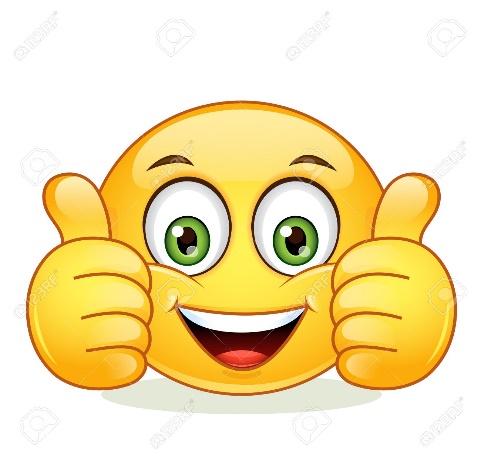 BRAVO SUPER SI OPRAVIL NALOGO – BILO JE ZABAVNO IN POUČNO!